ANNUAL REPORT RUSSIAN  AMATEUR SKI UNION  (RASU)2018Statistic information on the RASU ski races of the winter-2018 :The National Masters Championship, the Ural Masters Cup and the Siberia Masters Championship are numerous and are held at a good levelUnfortunately, we continue to observe a tendency to reduce the number of participants in regional races.For the first time in all the years of participating in the MWC, we had a very small team at KMM-2018 in Minneapolis.  70 people were going to take part in the KMM   But we could not get a visa for athletes.at the American embassy National Masters Championship-2018  was  held at the sport  center Zainsk, Tatarstan Republic. The competition program included: 1 day of the race - classic style (15, 10 and 5 km), 2 day:  morning - classical, in the afternoon – free style. (10, 5 , 5 km)3 day. Relay (the team races), Men 4 x 5 km:  2 stages – classic, 2 stages – free style. Women – 3 x 3 km: 1 stage – ckassic, 2 b3 stage – free style4 day. Free style. 20, 10, 7,5 km, 7,5 km (for M10-M12, L 9-11) All athletes who had an active RASU code. could participate in these competitions. The athlete has an active code if he paid a membership fee in RASU  for 2018. We were able to hard control this code using our databaseOur activity during the summerA multi-stage RASU Cup for ski-rollers in summer-2018 consisted of 9 stages. Competitions were held in 5 cities of the European part of Russia and Siberia in Krasnoyarsk. The number of participants from 50 to 85 athletesThe Masters Championship in 2019  will be held in Perekop again as in 2017 (30 km from Kirov). The journey from Moscow to Kirov by train takes 12 hours.The  RASU Information Bulletin N 32 was released in June 2018 . in the number of 450 copies Concepts and definitions "Athlete-Amateur" does not exist in the law on the sport of the Russian Federation. We want to achieve and amend the law on sports. During the summer, we met with the deputies of the State Duma, other public non-governmental organizations, proving the need for these changes. We hope that someday it will happenyanochkin@mail.ru      www.rlls.ruPresident  of RASU		Vitaly  Kurochkin  Vice-president of RASU	Maya ChernenkayaРОССИЙСКИЙЛЮБИТЕЛЬСКИЙ ЛЫЖНЫЙ СОЮЗ(РЛЛС)ИСПОЛНИТЕЛЬНЫЙ КОМИТЕТРОССИЙСКИЙЛЮБИТЕЛЬСКИЙ ЛЫЖНЫЙ СОЮЗ(РЛЛС)ИСПОЛНИТЕЛЬНЫЙ КОМИТЕТРОССИЙСКИЙЛЮБИТЕЛЬСКИЙ ЛЫЖНЫЙ СОЮЗ(РЛЛС)ИСПОЛНИТЕЛЬНЫЙ КОМИТЕТРОССИЙСКИЙЛЮБИТЕЛЬСКИЙ ЛЫЖНЫЙ СОЮЗ(РЛЛС)ИСПОЛНИТЕЛЬНЫЙ КОМИТЕТРОССИЙСКИЙЛЮБИТЕЛЬСКИЙ ЛЫЖНЫЙ СОЮЗ(РЛЛС)ИСПОЛНИТЕЛЬНЫЙ КОМИТЕТРОССИЙСКИЙЛЮБИТЕЛЬСКИЙ ЛЫЖНЫЙ СОЮЗ(РЛЛС)ИСПОЛНИТЕЛЬНЫЙ КОМИТЕТRUSSIANAMATEUR SKI UNION(RASU)EXECUTIVE COMMITTEERUSSIANAMATEUR SKI UNION(RASU)EXECUTIVE COMMITTEERUSSIANAMATEUR SKI UNION(RASU)EXECUTIVE COMMITTEERUSSIANAMATEUR SKI UNION(RASU)EXECUTIVE COMMITTEERUSSIANAMATEUR SKI UNION(RASU)EXECUTIVE COMMITTEERUSSIANAMATEUR SKI UNION(RASU)EXECUTIVE COMMITTEERUSSIANAMATEUR SKI UNION(RASU)EXECUTIVE COMMITTEERUSSIANAMATEUR SKI UNION(RASU)EXECUTIVE COMMITTEERUSSIANAMATEUR SKI UNION(RASU)EXECUTIVE COMMITTEERUSSIANAMATEUR SKI UNION(RASU)EXECUTIVE COMMITTEERUSSIANAMATEUR SKI UNION(RASU)EXECUTIVE COMMITTEERUSSIANAMATEUR SKI UNION(RASU)EXECUTIVE COMMITTEERUSSIANAMATEUR SKI UNION(RASU)EXECUTIVE COMMITTEERUSSIANAMATEUR SKI UNION(RASU)EXECUTIVE COMMITTEERUSSIANAMATEUR SKI UNION(RASU)EXECUTIVE COMMITTEERUSSIANAMATEUR SKI UNION(RASU)EXECUTIVE COMMITTEERUSSIANAMATEUR SKI UNION(RASU)EXECUTIVE COMMITTEERUSSIANAMATEUR SKI UNION(RASU)EXECUTIVE COMMITTEE115409 Москва, Каширское шоссе,115409 Москва, Каширское шоссе,115409 Москва, Каширское шоссе,115409 Москва, Каширское шоссе,115409 Москва, Каширское шоссе,115409 Москва, Каширское шоссе,33-1-439, Kashirskoe shosse33-1-439, Kashirskoe shosse33-1-439, Kashirskoe shosse33-1-439, Kashirskoe shosse33-1-439, Kashirskoe shosse33-1-439, Kashirskoe shosse33-1-439, Kashirskoe shosse33-1-439, Kashirskoe shosse33-1-439, Kashirskoe shosse33-1-439, Kashirskoe shosse33-1-439, Kashirskoe shosse33-1-439, Kashirskoe shosse33-1-439, Kashirskoe shosse33-1-439, Kashirskoe shosse33-1-439, Kashirskoe shosse33-1-439, Kashirskoe shosse33-1-439 Тел. (926) 430-61-7733-1-439 Тел. (926) 430-61-7733-1-439 Тел. (926) 430-61-7733-1-439 Тел. (926) 430-61-7733-1-439 Тел. (926) 430-61-7733-1-439 Тел. (926) 430-61-77115409 MOSCOW, RUSSIA115409 MOSCOW, RUSSIA115409 MOSCOW, RUSSIA115409 MOSCOW, RUSSIA115409 MOSCOW, RUSSIA115409 MOSCOW, RUSSIA115409 MOSCOW, RUSSIA115409 MOSCOW, RUSSIA115409 MOSCOW, RUSSIA115409 MOSCOW, RUSSIA115409 MOSCOW, RUSSIA115409 MOSCOW, RUSSIA115409 MOSCOW, RUSSIA115409 MOSCOW, RUSSIA115409 MOSCOW, RUSSIA115409 MOSCOW, RUSSIA8-916-402-15-368-916-402-15-368-916-402-15-368-916-402-15-368-916-402-15-368-916-402-15-36phone:(916) 402-15-36phone:(916) 402-15-36phone:(916) 402-15-36phone:(916) 402-15-36phone:(916) 402-15-36phone:(916) 402-15-36phone:(916) 402-15-36phone:(916) 402-15-36phone:(916) 402-15-36phone:(916) 402-15-36phone:(916) 402-15-36phone:(916) 402-15-36phone:(916) 402-15-36phone:(916) 402-15-36phone:(916) 402-15-36phone:(916) 402-15-36115409 Москва, Каширское ш., 70-1-4
 /для корреспонденции/115409 Москва, Каширское ш., 70-1-4
 /для корреспонденции/115409 Москва, Каширское ш., 70-1-4
 /для корреспонденции/115409 Москва, Каширское ш., 70-1-4
 /для корреспонденции/115409 Москва, Каширское ш., 70-1-4
 /для корреспонденции/115409 Москва, Каширское ш., 70-1-4
 /для корреспонденции/yanochkin@mail.ruyanochkin@mail.ruyanochkin@mail.ruyanochkin@mail.ruyanochkin@mail.ruyanochkin@mail.ruyanochkin@mail.ruyanochkin@mail.ruyanochkin@mail.ruyanochkin@mail.ruyanochkin@mail.ruyanochkin@mail.ruyanochkin@mail.ruyanochkin@mail.ruyanochkin@mail.ruyanochkin@mail.ruот“`10“сентября2018г.№№Ч-10/06Ч-10/06Ч-10/06fromfrom““10101010SeptemberSeptemberSeptemberSeptemberSeptember2018 2018 RacesDateParticipantsNumber of participating regions and townsPlaceCentral Region Masters CupDecember. 23-24, 2017326 townsYaroslavl.Moscow Masters ChampionshipJan.14-185Moscow region and 2 nearest regions:MoscowVolga RegionMasters ChampionshipFeb. 02-04897 regions SaratovMasters World CupJan.15-2511From 5 regionsMinneapolis, USADalnevostochny  (Far Region) Region Masters Championship Jan.26-281126 regions of Dalny VostokArseniev, Vladivostoksky regionCentral Region Masters Cup Feb. 02-0480From 6 regionsKalugaUral Masters CupMarch 1-’4190 (incl. 35 women)10 teams from 9 regions Novouralsk Sverdlovsky reg.Siberia Masters ChampionshipFeb. 14-1615511 teams from 8 regionsZarinsk, Altaysky krayNational Masters ChampionshipMarch 
13-18238173 men and 65 women)36 regions, 12 complete teams Zainsk, Republic TatarstanRASU  Masters Marathon Championship   (For Central region)March 
25-26 390 
for 50 km and 30 km,30 townsVerkhoshigimie (Kirovsky reg.)RASU  Masters Marathon Championship   (For Dalnevostochny region)-Marathon “Avachinskaya lydgnia”April 16313 –finished 60 km
225 – finished 30 km37 towns Petropavlovsk-Kamchatsky,Kamchatka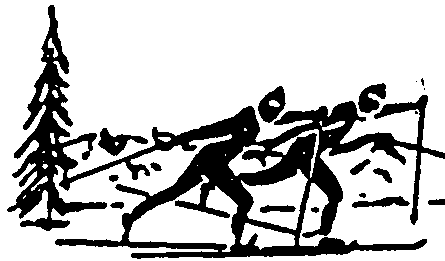 